10	根据《公约》第7条，向理事会建议纳入下届世界无线电通信大会议程的议项，并对随后一届大会的初步议程以及未来大会可能的议项发表意见。引言亚太电信组织（APT）成员支持将下述议项纳入WRC-23议程：–	考虑在117.975-137 MHz频段内对航空VHF应用上行链路和下行链路的AMS(R)S划分，同时确保不对相同和相邻频段内的现有业务造成任何有害干扰或施加任何额外限制，尤其是AM(R)S（117.975-137 MHz）和ARNS（108-117.975 MHz）。提案ADD	ACP/24A24A6/1第[ACP-A10-WRC23]号新决议草案（WRC-19）2023年世界无线电通信大会议程世界无线电通信大会（2019年，沙姆沙伊赫），…1.x	根据第[ACP-F10-SPACE BASED VHF]号新决议草案（WRC-19），考虑在117.975-137 MHz频段内对航空VHF应用上行链路和下行链路的航空卫星移动（R）业务（AMS(R)S）划分，同时确保不对相同和相邻频段内的现有业务造成任何有害干扰或施加任何额外限制，尤其是航空移动（R）业务（AM(R)S）（117.975-137 MHz）和航空无线电导航业务（ARNS）（108-117.975 MHz）。…理由：	关于WRC-23新议项的提案，考虑在117.975-137 MHz频段内上行链路和下行链路的AMS(R)S划分。ADD	ACP/24A24A6/2第[ACP-F10-SPACE BASED VHF]号新决议草案（WRC-19）在117.975-137 MHz频段内的空基甚高频（VHF）应用世界无线电通信大会（2019年，沙姆沙伊赫），考虑到a)	空基航空VHF语音业务将使地理上遥远或成本过高的空域中空管员与飞行员的直接通信（DCPC）成为可能，以提供和维持地面VHF语音业务；b)	在与全球航班跟踪系统结合使用时，空基航空VHF技术可用于支持类似雷达的最小隔离距离，并且具有提高空域容量和效率的潜力，特别是对偏远和海洋空域而言；c)	该技术还可以作为受自然灾害（如洪水和地震）影响的空域的应急通信基础设施发挥作用；d)	WRC-15已经划分了卫星接收航空器监视和位置信息的频段，以实现全球航班跟踪业务；e)	目前，航空移动（R）业务（AM(R)S）VHF频段（117.975-137 MHz）用于地面空域中的空中交通通信和航空公司运营通信，世界上一些空中交通拥塞地区的VHF频道变得饱和，认识到在《无线电规则》中已将感兴趣的VHF频段划分给了航空应用，注意到a)	航空VHF频段是航空器和空中交通管制中心在途中、进近和着陆期间用于空对地语音通信的主要无线电通信频段；b)	国际民航组织（ICAO）制定了标准和建议做法（SARPs），详细列出了VHF空对地通信系统的频率指配规划标准，做出决议，请ITU-R1	在WRC-23之前，针对在相同和相邻频段内运行的现有系统及时开展必要的共用研究，以便在不给已有的现存业务增加任何不必要限制的同时，确定可以提供的任何必要的规则保护；2	在顾及上文“做出决议，请ITU-R 1”的情况下，酌情制定ITU-R建议书和报告，进一步做出决议，请WRC-23在考虑到上述研究结果且不给现有业务增加额外限制的同时，酌情考虑必要的规则条款。理由：请参阅下表。______________世界无线电通信大会（WRC-19）
2019年10月28日-11月22日，埃及沙姆沙伊赫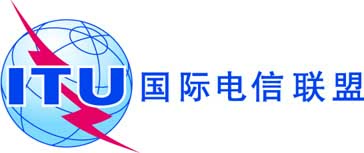 全体会议文件 24 (Add.24)(Add.6)-C2019年9月20日原文：英文亚太电信组织共同提案亚太电信组织共同提案关于大会工作的提案关于大会工作的提案议项10议项10议题：WRC-19议项10的提案，考虑在WRC-23确定用于空基航空应用的VHF频段议题：WRC-19议项10的提案，考虑在WRC-23确定用于空基航空应用的VHF频段来源：亚太电信组织（APT）来源：亚太电信组织（APT）提案：考虑在117.975-137 MHz频段内对航空VHF应用上行链路和下行链路的AMS(R)S划分，同时确保不对相同和相邻频段内的现有业务造成任何有害干扰或施加任何额外限制，尤其是AM(R)S（117.975-137 MHz）和ARNS（108-117.975 MHz）。频率指配协调将由国际民航组织依照现行做法开展。提案：考虑在117.975-137 MHz频段内对航空VHF应用上行链路和下行链路的AMS(R)S划分，同时确保不对相同和相邻频段内的现有业务造成任何有害干扰或施加任何额外限制，尤其是AM(R)S（117.975-137 MHz）和ARNS（108-117.975 MHz）。频率指配协调将由国际民航组织依照现行做法开展。背景/理由：空基航空VHF语音业务将使地理上遥远或成本过高的空域中空管员与飞行员的直接通信（“DCPC”）成为可能，以提供和维持地面VHF语音业务。在与全球航班跟踪系统结合使用时，空基航空VHF技术可用于支持类似雷达的最小隔离距离，并且具有提高空域容量和效率的潜力，特别是对偏远和海洋空域而言。该技术还可以作为受自然灾害（如洪水和地震）影响的空域的应急通信基础设施发挥作用。117.975 MHz-137 MHz频段划分给航空移动（R）业务。对用于发射和接收星载航空通信的VHF收发器，将需要在上述一些或所有频段内做AMS(R)S划分。背景/理由：空基航空VHF语音业务将使地理上遥远或成本过高的空域中空管员与飞行员的直接通信（“DCPC”）成为可能，以提供和维持地面VHF语音业务。在与全球航班跟踪系统结合使用时，空基航空VHF技术可用于支持类似雷达的最小隔离距离，并且具有提高空域容量和效率的潜力，特别是对偏远和海洋空域而言。该技术还可以作为受自然灾害（如洪水和地震）影响的空域的应急通信基础设施发挥作用。117.975 MHz-137 MHz频段划分给航空移动（R）业务。对用于发射和接收星载航空通信的VHF收发器，将需要在上述一些或所有频段内做AMS(R)S划分。相关的无线电通信业务：航空移动（R）业务、航空移动（OR）业务、航空无线电导航业务（ARNS）、水上移动业务和其他业务相关的无线电通信业务：航空移动（R）业务、航空移动（OR）业务、航空无线电导航业务（ARNS）、水上移动业务和其他业务对可能出现的困难的说明： 与现有AM(R)S和ARNS以及相邻频段中其他业务的共用研究对可能出现的困难的说明： 与现有AM(R)S和ARNS以及相邻频段中其他业务的共用研究此前/正在进行的对该问题的研究：不适用此前/正在进行的对该问题的研究：不适用开展研究的机构：ITU-R工作组参与方：主管部门、ITU-R部门成员、国际民航组织（ICAO）和航空当局ITU-R相关研究组：ITU-R第4研究组和第5研究组ITU-R相关研究组：ITU-R第4研究组和第5研究组对国际电联资源的影响，包括财务影响（参见《公约》第126款）：此拟议议项将作为正常ITU-R程序的一部分并在计划的预算范围内予以研究。对国际电联资源的影响，包括财务影响（参见《公约》第126款）：此拟议议项将作为正常ITU-R程序的一部分并在计划的预算范围内予以研究。区域共同提案：[是]多国提案：[否]国家数量：备注备注